If there is a device (laptop, tablet, etc.) available to you at home, type any of the below work that you can and send it to me. If not, continue to complete the work in your copy and send me pictures of the work. These are the links to all of the class books which are available online.Do what you can, don’t worry if you cannot complete everything.Monday TuesdayWednesdayThursdayFridayEnglishEnglishUp & Running https://www.cjfallon.ie/My Read at Home 5https://www.cjfallon.ie/Maths Planet Maths https://www.folensonline.ie/Gaeilge Abair Liomhttps://www.folensonline.ie/ReligionGrow in Lovehttps://www.growinlove.ie/en/GeographyWindow on the World 5 Geographyhttps://www.edcolearning.ie/Science Window on the World 5 Sciencehttps://www.edcolearning.ie/English Reading: My Read at home: pg. 94 + answer questions orallyUp and Running: wordlist 5th Class Wordlist His First FlightUp and Running: pg. 204, 205 + 206 of the story “His First Flight”.You can access Up & R here: https://my.cjfallon.ie/preview/student/2694 Writing: Wordlist: 3 x WL sentences My Spelling Workbook: Unit 14, LSCWC x4 spellingsMy Spelling Workbook: Exercise AP.E/Mindfulness Don’t forget about Joe Wicks’ daily workout: Watch and join in with Joe Wicks’ at home workouthttps://www.youtube.com/channel/UCAxW1XT0iEJo0TYlRfn6rYQTake a few moments to write in your Time capsule Document/Journal about how you are feeling. Maths Planet Maths: Pg. 143 –Topic:  Rules and Properties Play the online game: (Remember you’ll have to create a FOLENS account, details on our class page) https://www.folens.ie/login Click resources, rules and Properties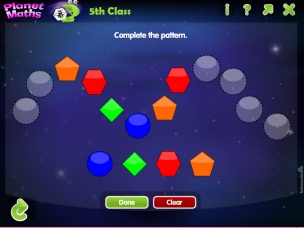 Answer Orally: Ex. B Write the answers to: Ex. C and D into your copy Tables Champion: Monday Mental Maths: Monday Religion Read: Theme 8 Lesson 1Answer the ‘Think about’ section with your family.Login details are as follows: Grow in Love: www.growinlove.ieEmail: trial@growinlove.iePassword: growinlove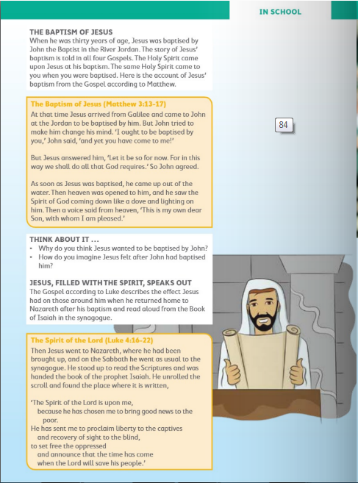 Visit: Grow in Love online with the help of a parent (only of you can) and under 5th class,  Theme 8 Lesson one, you will have access to the songs for the lesson this week, along with other resources. GaeilgeScéal Nua: An rinc scátála oighirTéama: An Aimsir You can create a Folens account (with the help of a parent) to check the pronunciations of the words. Details on our class page.Read the new words: Look at the picture and read the sentences. You can use the interactive account through Folens.ie and use all of the online resources like I would do in class. 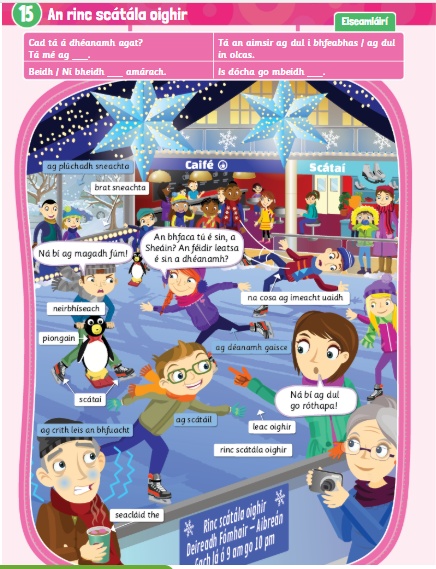 Geography Topic: Mountains of IrelandWrite a list off the top of your head of any of the mountains that you can think of in Ireland. Test your family members too!Read and locate the mountains of Ireland from your geography book below. Get someone in your family to ask you the questions under the map. Complete the worksheet on mountains of Ireland by sorting them into their province. 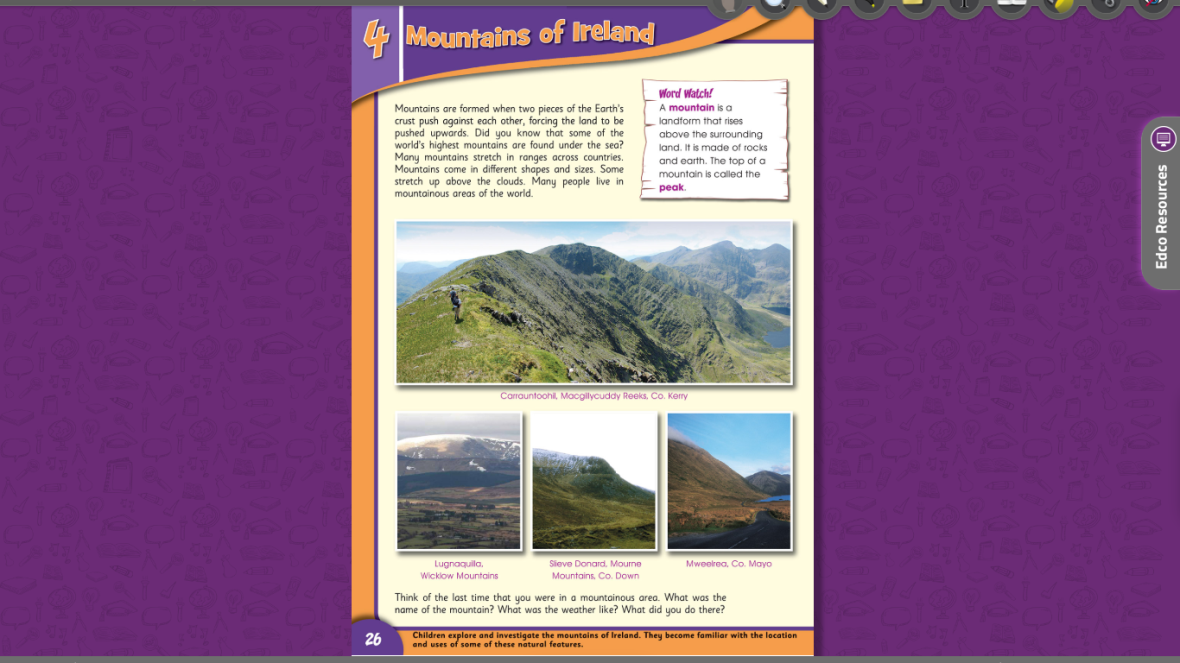 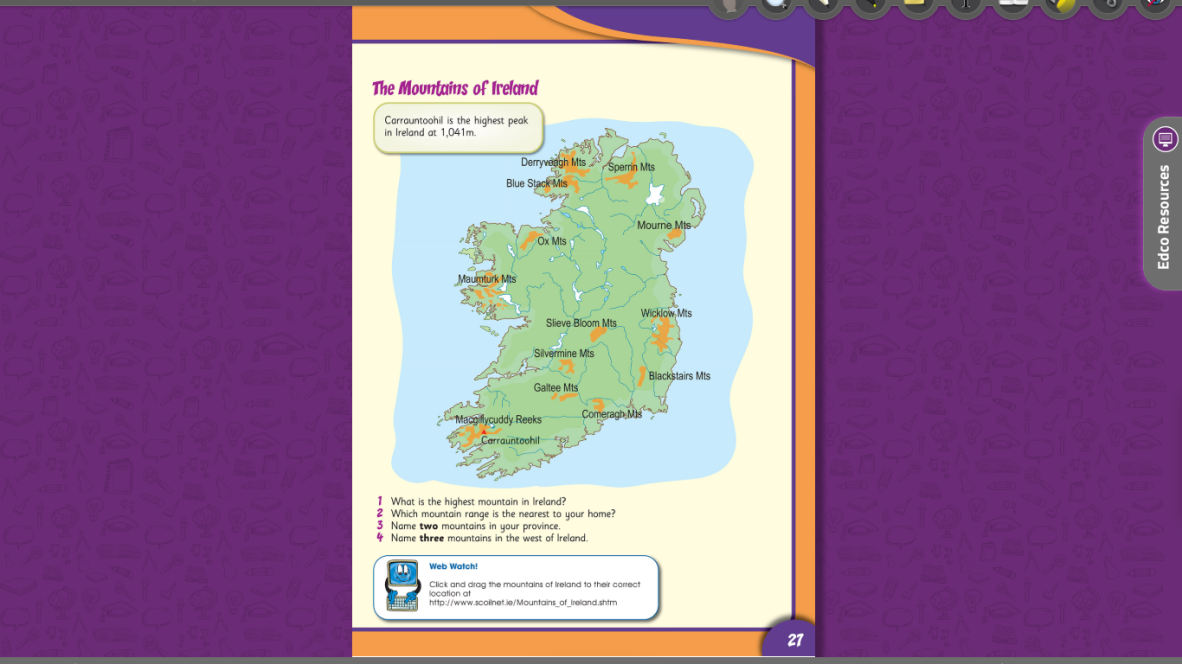 English Reading: My Read at home: pg. 95Up and Running: wordlistUp and Running: pg. 207, 208 + 209 of the story “His First Flight”.DEAR: 10 mins You can access Up & R here: https://my.cjfallon.ie/preview/student/2694 Writing: My Read at home: Answer questions pg. 95My Spelling Workbook: Unit 14, LSCWC x4 spellingsMy Spelling Workbook: Exercise BGrammar: Up & Running, pg. 211 Ex. F Verbs, into your copy/word doc. P.E/Mindfulness 15 mins of exercise or listening to music Maths Planet Maths: Pg. 144 – Rules and Properties Play the online game: Click resources, rules and Properties 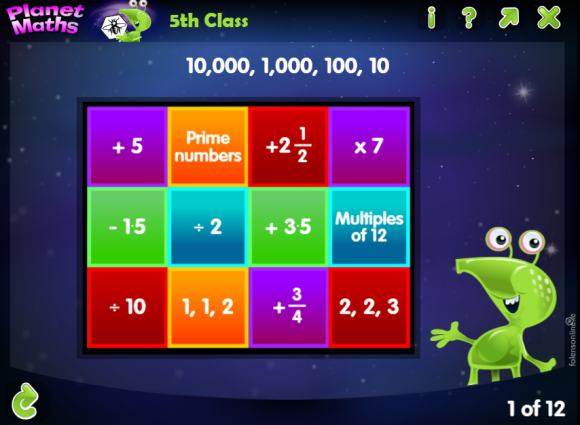 Answer Orally: Ex. A + BWrite the answers to: Ex. C (1-4) and D (1-3) into your copy Tables Champion: Tuesday Mental Maths: Tuesday Religion Read this page and learn the “For Memorisation” section.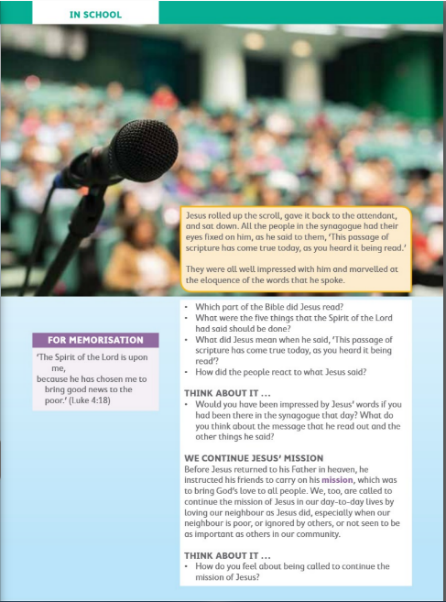 GaeilgeLéigh an scéal: Listen to the story being read aloud. Listen to it for a second time and say the lines with the online reader.Foclóir: Listen to the words and click on the correct picture.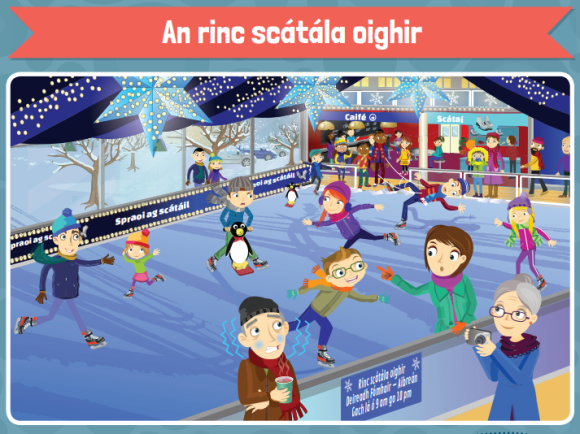 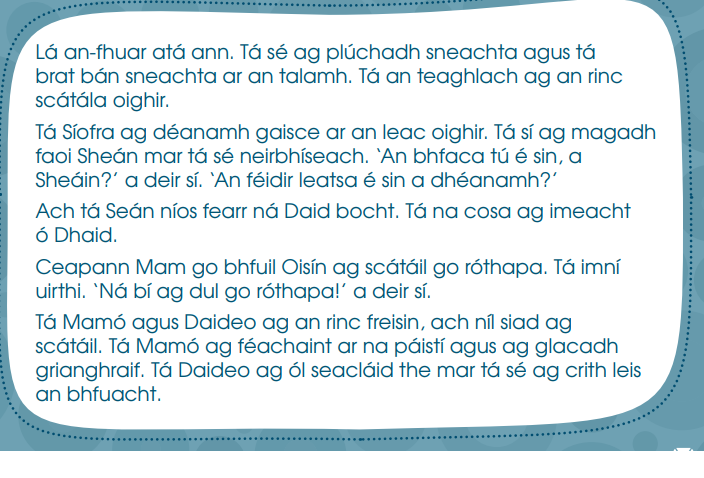 MusicListen to the song: We will rock youhttps://www.youtube.com/watch?v=4EX5E2YbwT4Composing a simple body percussion sequence to accompany ‘We Will Rock You’.ScienceTopic: The Eye (This is a brilliant topic, I hope you enjoy it!!)What do you know about the eye?Look at the power point on ‘The Eye’.Read Chapter 6 in Window on the Word Science, The Eye.Complete the experiment with the help of a family member. 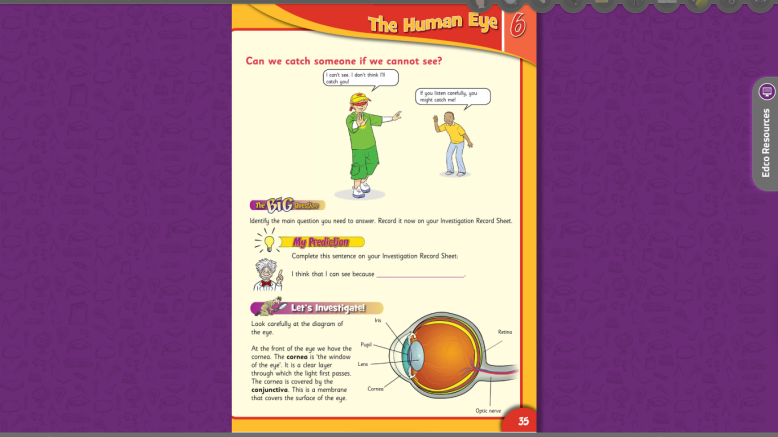 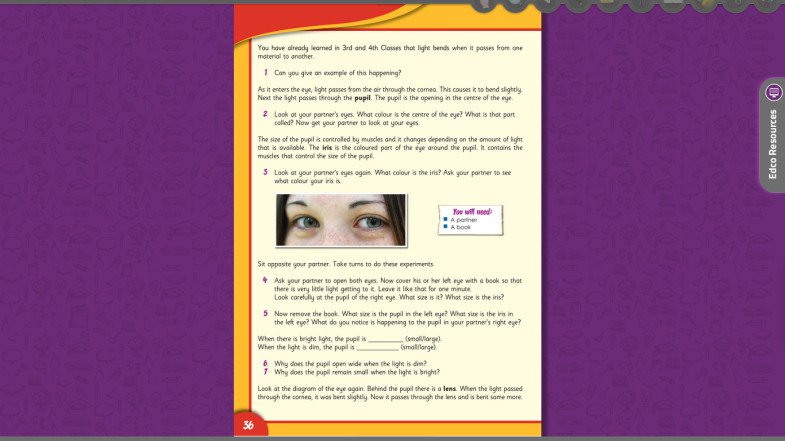 English Reading: My Read at home: pg. 96Up and Running: wordlistUp and Running: Re-read the story “His First Flight”.DEAR: 10 mins You can access Up & R here: https://my.cjfallon.ie/preview/student/2694 Writing: Up & Running: Answer the questions in Quest + Query, Ex. DMy Spelling Workbook: Unit 14, LSCWC x4 spellingsMy Spelling Workbook: Exercise CP.E/Mindfulness 15 mins of exercise or listening to music Maths Planet Maths: Pg. 145 – Rules and Properties Sing your counting songs – you could make your own counting stick and ask somebody in your house to test your skip counting.Answer Orally: Ex. A (1 + 2) pg. 145Write the answers to: pg. 145 Ex. B (1+ 2), C ( 1 + 2) and D  into your copy Tables Champion: Wednesday Mental Maths: Wednesday Religion Read this “At Home” page and chat with family about some of the things Jesus did with the help of the Holy Spirit. 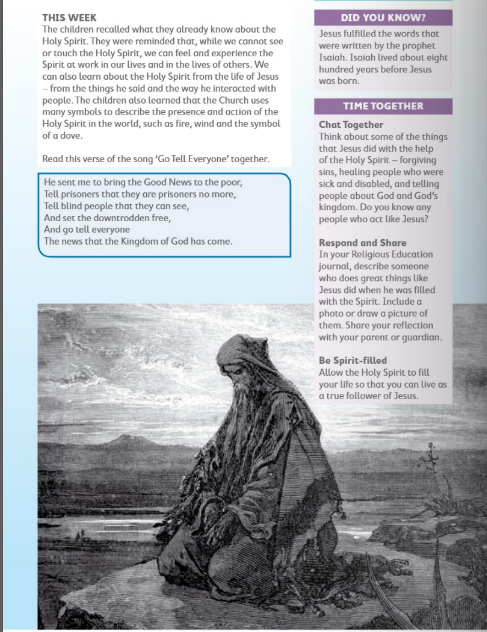 GaeilgeRead the new phrases: 2. Léigh an fógra agus freagair na ceisteanna: Read the notice and answer the questions. 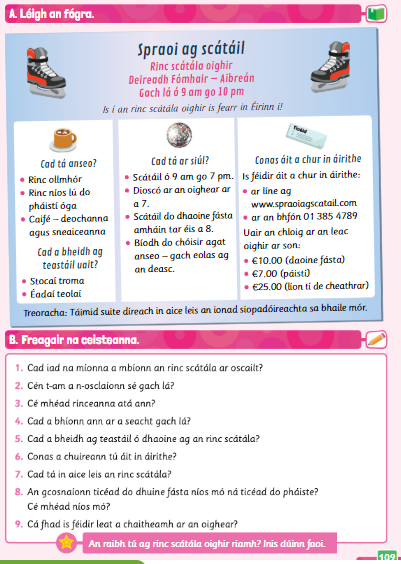 Geography Look at the fact sheets on the Mountains of Ireland. Complete this investigation; you could make it a mini project.Read about the different uses of mountains.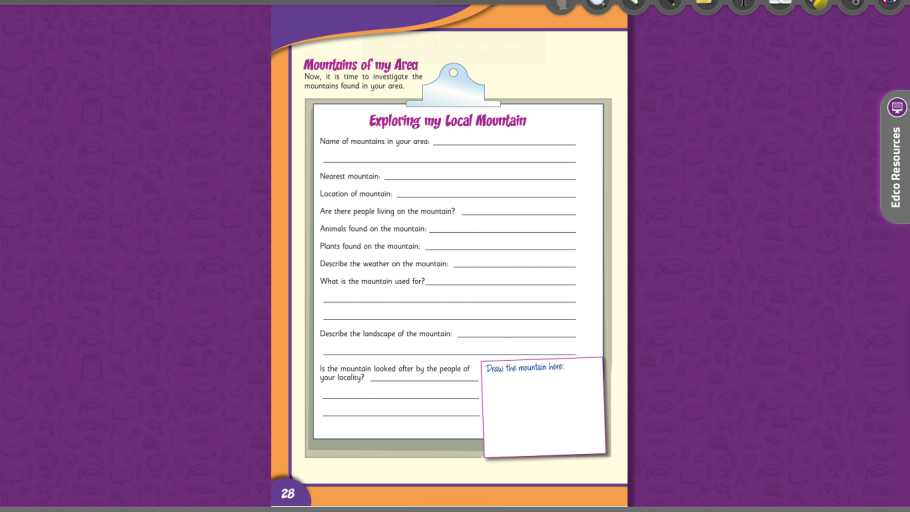 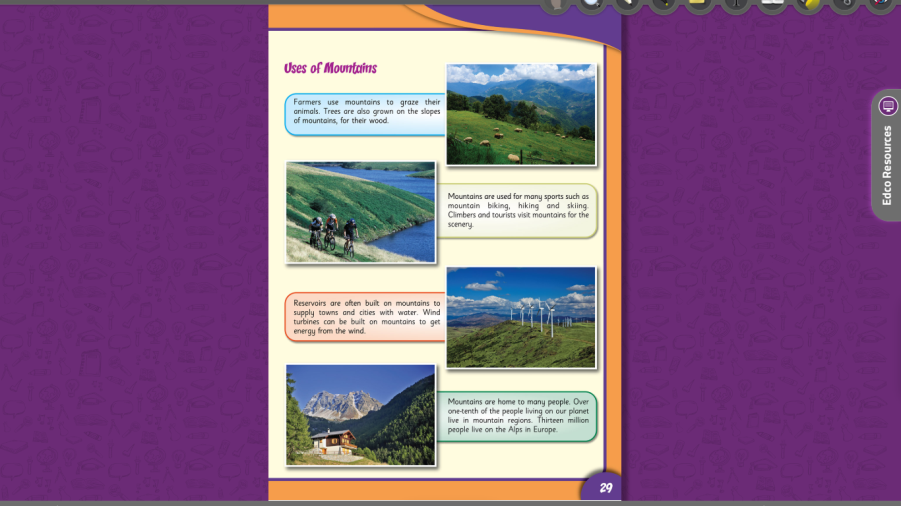 English Reading: My Read at home: pg. 97Up and Running: wordlistPersuasive Writing: Download the power point and read Persuasive Writing Power PointLook at the Persuasive Writing Example Poster Page.DEAR: 10 mins Writing: ‘All Children Should Have Pets.’: Using this topic, state your opinion and two reasons. My Spelling Workbook: Unit 14, LSCWC x4 spellingsMy Spelling Workbook: Exercise BP.E/Mindfulness 15 mins of exercise or listening to music Maths Planet Maths: Pg. 146 – Rules and Properties To Learn: 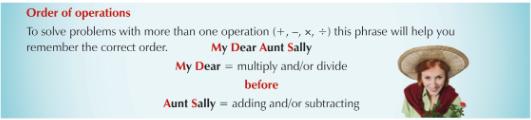 Write the answers to: pg. 146, Ex. A(1 – 3) and B (1-3) into your copy.Answer Orally: Ex. C, pg. 146Tables Champion: Thursday Mental Maths: Thursday  Religion Say “The Angelus” at 12:00Find a quiet moment to have a conversation with God, you could write a prayer, like you have been doing in your religion Journal. Gaeilge1. Léigh na frásaí nua: Read the new phrases.2. Léigh an fógra agus freagair na ceisteanna: Read the notice and answer the questions. Art Theme: Mountains, Draw, paint, colour, sketch. Here are some examples: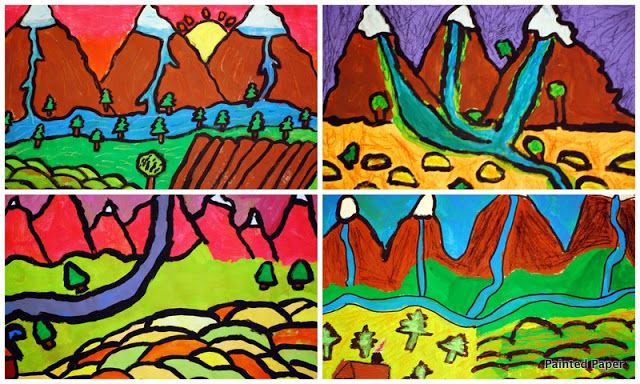 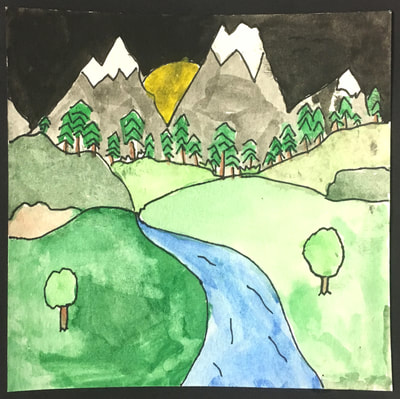 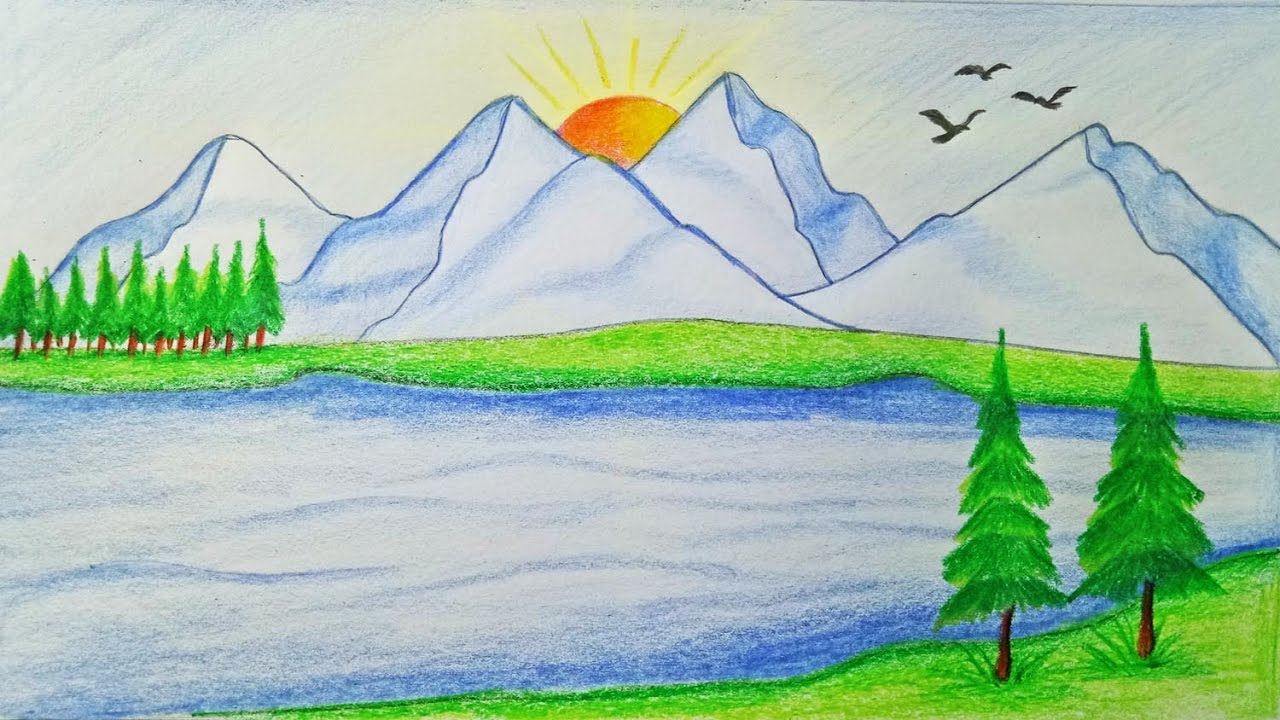 Science Topic: The EyeLook at this power point on ‘The Eye number 2’.Draw and label a diagram of the human eye. English Reading: My Read at home: pg. 98Up and Running: wordlistDEAR: 10 mins Writing: My Spelling Workbook: Unit 14, LSCWC x4 spellingsMy Spelling Workbook: Exercise EP.E/Mindfulness 15 mins of exercise or listening to music Maths Planet Maths: Pg. 144 – Rules and Properties Counting, skip counting (10 mins)Write the answers to: Ex. B and C into your copy Mental Maths: Friday TestGaeilgeÉist leis an amhrán: Listen to this song online. 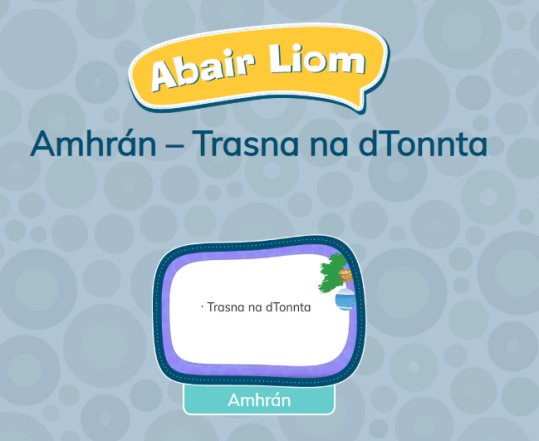 folensonline.ie: https://content.folensonline.ie/programmes/AbairLiom/5th_class/resources/song/AL_5C_ACT_CH15_007/index.htmlAbair Liom, 5th Class: Resources Geography Look at the quick questions, this is the last page of this topic. 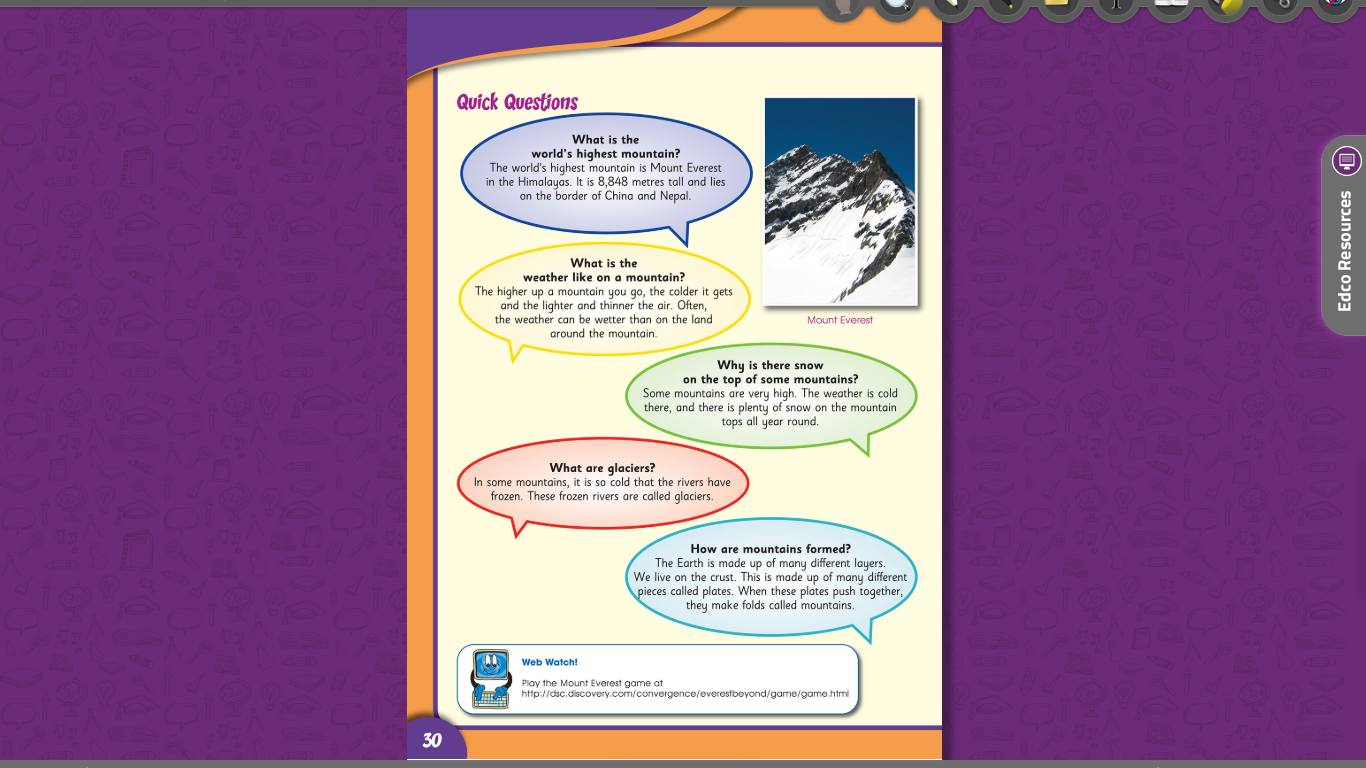 Take the online quiz on Mountains of Ireland: https://www.purposegames.com/game/ireland-mountains-quiz-gameCreate a list/draw a picture or chat about the items you would bring. 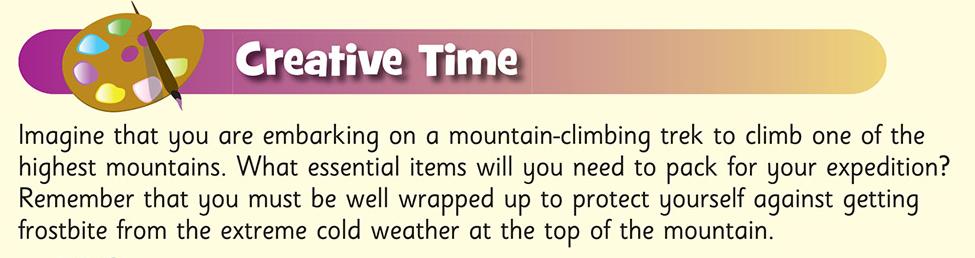 